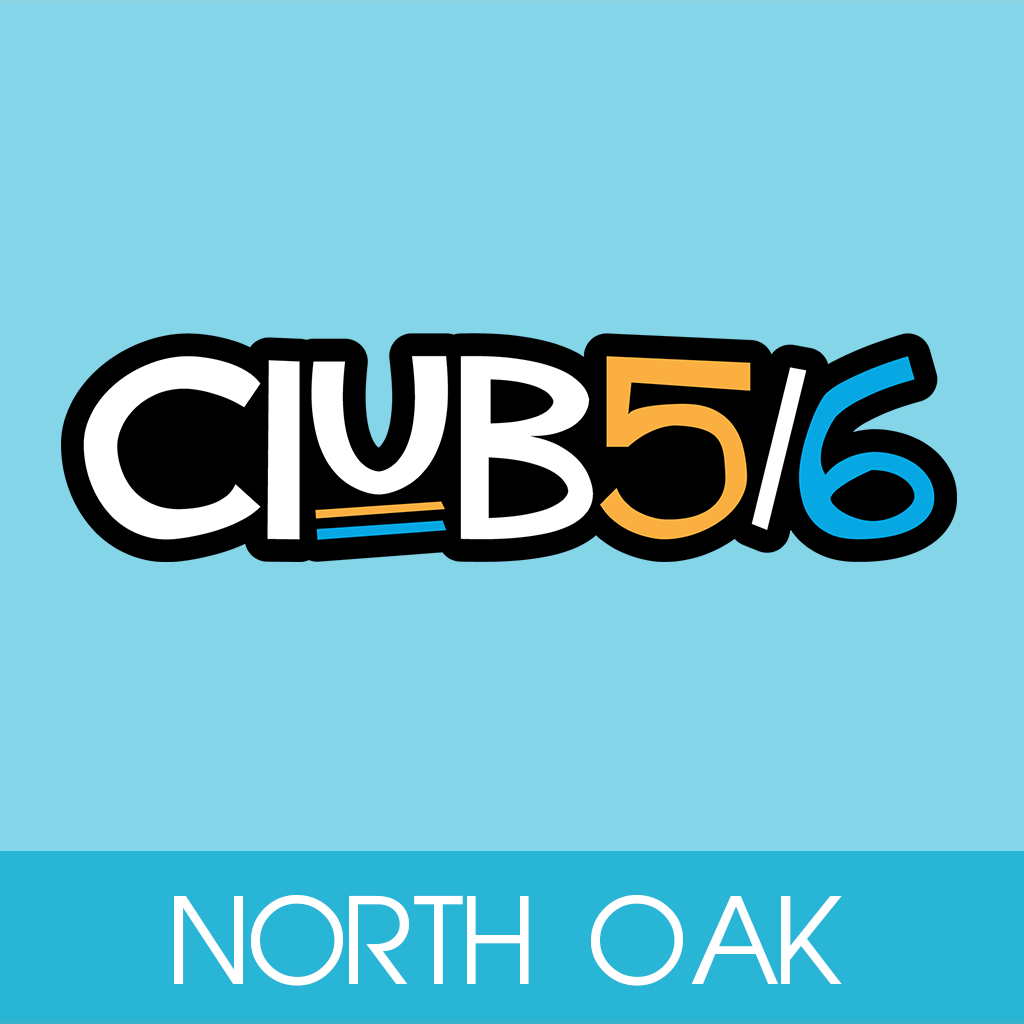 Fall 2020 Calendar!Every Saturday in the fall from 10am – 11am, all 5th and 6th graders are invited to zoom with us! We will be playing games, reading scripture and talking about the sermon in small groups. This is a wonderful chance to continue to dig deep with Club 5/6 and grow in your faith!The zoom code is: 955-831-875. No password is required!Sept. 26th, 2020: Club 5/6 takes on Red Barn Farm!	Families are welcome to this fun event that will include apple picking, hayrides and visiting cool farm animals! We do ask that even if parents do not choose to stay, that they provide the transportation to and from the event! It will be from 1-4pm.	The cost of the event is $10 per person and will include 2 hayrides, seeing the animals and apple picking. If you are wanting to buy food or a pumpkin that will be extra!	We will be sending students home with a kit to make their own apple crisp with their families!Oct. 17th, 2020: Scavenger Hunt at Liberty Corn Maze!	Let’s have some fun and friendly competition at the Liberty Corn Maze! The event is $9 a person and we are asking families to provide transportation to and from the event for their child. It is from 1-4pm!	We will have a scavenger hunt set up inside the maze for students! You aren’t going to want to miss this!Nov. 22nd, 2020: Good Shepherd’s Annual Turkey Bowl!	More information to come, save the date!Dec. 19th, 2020: Club 5/6 Christmas Party!	More details to come, save the date!!